附件1：中铁电气化局集团有限公司连徐铁路四电系统集成工程低压电缆采购竞争性谈判包件一览表谈判编号：EEBSHW2020-TP56注：以上规格型号数量是施工图数量，最终供货规格型号数量以现场实际确认单为准。附件2谈判申请表序号包件号物资设备             名称规格型号标准或         图号计量          单位数量交货地点收货单位交货期投标人资格要求标书售价备注一、电力设备材料一、电力设备材料一、电力设备材料一、电力设备材料一、电力设备材料一、电力设备材料一、电力设备材料一、电力设备材料一、电力设备材料一、电力设备材料一、电力设备材料一、电力设备材料一、电力设备材料1LX-DL-22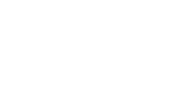 低压电缆VV22-0.6/1kV     2x6米4400连云港-徐州东中铁电气化局集团有限公司连徐铁路四电系统集成项目经理部2020/9/201.生产企业注册资本金不少于1亿元人民币；                                              2.投标物资须具有CMA或CNAS标志的省部级及以上国家权威机构出具的产品型式试验报告；                              3.投标物资须具有近五年设计速度250km/h及以上正线供货业绩，且已成功地运营二年以上的时间，出具相应的购售合同影印件及铁路局（集团公司）供电处（机务处）开具的运营证明影印件；                                        4.不接受代理商和联合体投标。5002LX-DL-22低压电缆VV22-0.6/1kV     2x16米1280连云港-徐州东中铁电气化局集团有限公司连徐铁路四电系统集成项目经理部2020/9/201.生产企业注册资本金不少于1亿元人民币；                                              2.投标物资须具有CMA或CNAS标志的省部级及以上国家权威机构出具的产品型式试验报告；                              3.投标物资须具有近五年设计速度250km/h及以上正线供货业绩，且已成功地运营二年以上的时间，出具相应的购售合同影印件及铁路局（集团公司）供电处（机务处）开具的运营证明影印件；                                        4.不接受代理商和联合体投标。5003LX-DL-22低压电缆VV22-0.6/1kV     3x25+1x16米1300连云港-徐州东中铁电气化局集团有限公司连徐铁路四电系统集成项目经理部2020/9/201.生产企业注册资本金不少于1亿元人民币；                                              2.投标物资须具有CMA或CNAS标志的省部级及以上国家权威机构出具的产品型式试验报告；                              3.投标物资须具有近五年设计速度250km/h及以上正线供货业绩，且已成功地运营二年以上的时间，出具相应的购售合同影印件及铁路局（集团公司）供电处（机务处）开具的运营证明影印件；                                        4.不接受代理商和联合体投标。5004LX-DL-22低压电缆VV22-0.6/1kV     4X16米1520连云港-徐州东中铁电气化局集团有限公司连徐铁路四电系统集成项目经理部2020/9/201.生产企业注册资本金不少于1亿元人民币；                                              2.投标物资须具有CMA或CNAS标志的省部级及以上国家权威机构出具的产品型式试验报告；                              3.投标物资须具有近五年设计速度250km/h及以上正线供货业绩，且已成功地运营二年以上的时间，出具相应的购售合同影印件及铁路局（集团公司）供电处（机务处）开具的运营证明影印件；                                        4.不接受代理商和联合体投标。5005LX-DL-22低压电缆NH-VV22-0.6/1kV  4x10米250连云港-徐州东中铁电气化局集团有限公司连徐铁路四电系统集成项目经理部2020/9/201.生产企业注册资本金不少于1亿元人民币；                                              2.投标物资须具有CMA或CNAS标志的省部级及以上国家权威机构出具的产品型式试验报告；                              3.投标物资须具有近五年设计速度250km/h及以上正线供货业绩，且已成功地运营二年以上的时间，出具相应的购售合同影印件及铁路局（集团公司）供电处（机务处）开具的运营证明影印件；                                        4.不接受代理商和联合体投标。5006LX-DL-22低压电缆NH-VV22-0.6/1kV  3x35+1x25米1300连云港-徐州东中铁电气化局集团有限公司连徐铁路四电系统集成项目经理部2020/9/201.生产企业注册资本金不少于1亿元人民币；                                              2.投标物资须具有CMA或CNAS标志的省部级及以上国家权威机构出具的产品型式试验报告；                              3.投标物资须具有近五年设计速度250km/h及以上正线供货业绩，且已成功地运营二年以上的时间，出具相应的购售合同影印件及铁路局（集团公司）供电处（机务处）开具的运营证明影印件；                                        4.不接受代理商和联合体投标。5007LX-DL-22低压电缆VV22-0.6/1kV     3x120+1x70米1490连云港-徐州东中铁电气化局集团有限公司连徐铁路四电系统集成项目经理部2020/9/201.生产企业注册资本金不少于1亿元人民币；                                              2.投标物资须具有CMA或CNAS标志的省部级及以上国家权威机构出具的产品型式试验报告；                              3.投标物资须具有近五年设计速度250km/h及以上正线供货业绩，且已成功地运营二年以上的时间，出具相应的购售合同影印件及铁路局（集团公司）供电处（机务处）开具的运营证明影印件；                                        4.不接受代理商和联合体投标。5008LX-DL-22低压电缆VV22-0.6/1kV     3x95+1x50米1196连云港-徐州东中铁电气化局集团有限公司连徐铁路四电系统集成项目经理部2020/9/201.生产企业注册资本金不少于1亿元人民币；                                              2.投标物资须具有CMA或CNAS标志的省部级及以上国家权威机构出具的产品型式试验报告；                              3.投标物资须具有近五年设计速度250km/h及以上正线供货业绩，且已成功地运营二年以上的时间，出具相应的购售合同影印件及铁路局（集团公司）供电处（机务处）开具的运营证明影印件；                                        4.不接受代理商和联合体投标。5009LX-DL-22低压电缆VV22-0.6/1kV     3x240+1x120米776连云港-徐州东中铁电气化局集团有限公司连徐铁路四电系统集成项目经理部2020/9/201.生产企业注册资本金不少于1亿元人民币；                                              2.投标物资须具有CMA或CNAS标志的省部级及以上国家权威机构出具的产品型式试验报告；                              3.投标物资须具有近五年设计速度250km/h及以上正线供货业绩，且已成功地运营二年以上的时间，出具相应的购售合同影印件及铁路局（集团公司）供电处（机务处）开具的运营证明影印件；                                        4.不接受代理商和联合体投标。50010LX-DL-22低压电缆YJV23-0.6/1kV    4X25+1X16米1100连云港-徐州东中铁电气化局集团有限公司连徐铁路四电系统集成项目经理部2020/9/201.生产企业注册资本金不少于1亿元人民币；                                              2.投标物资须具有CMA或CNAS标志的省部级及以上国家权威机构出具的产品型式试验报告；                              3.投标物资须具有近五年设计速度250km/h及以上正线供货业绩，且已成功地运营二年以上的时间，出具相应的购售合同影印件及铁路局（集团公司）供电处（机务处）开具的运营证明影印件；                                        4.不接受代理商和联合体投标。50011LX-DL-22低压电缆YJV23-0.6/1kV    4X10米1140连云港-徐州东中铁电气化局集团有限公司连徐铁路四电系统集成项目经理部2020/9/201.生产企业注册资本金不少于1亿元人民币；                                              2.投标物资须具有CMA或CNAS标志的省部级及以上国家权威机构出具的产品型式试验报告；                              3.投标物资须具有近五年设计速度250km/h及以上正线供货业绩，且已成功地运营二年以上的时间，出具相应的购售合同影印件及铁路局（集团公司）供电处（机务处）开具的运营证明影印件；                                        4.不接受代理商和联合体投标。50012LX-DL-22低压电缆VV22-0.6/1kV     4x6米1070连云港-徐州东中铁电气化局集团有限公司连徐铁路四电系统集成项目经理部2020/9/201.生产企业注册资本金不少于1亿元人民币；                                              2.投标物资须具有CMA或CNAS标志的省部级及以上国家权威机构出具的产品型式试验报告；                              3.投标物资须具有近五年设计速度250km/h及以上正线供货业绩，且已成功地运营二年以上的时间，出具相应的购售合同影印件及铁路局（集团公司）供电处（机务处）开具的运营证明影印件；                                        4.不接受代理商和联合体投标。50013LX-DL-22低压电缆VV22-0.6/1kV     3x300+1x150米340连云港-徐州东中铁电气化局集团有限公司连徐铁路四电系统集成项目经理部2020/9/201.生产企业注册资本金不少于1亿元人民币；                                              2.投标物资须具有CMA或CNAS标志的省部级及以上国家权威机构出具的产品型式试验报告；                              3.投标物资须具有近五年设计速度250km/h及以上正线供货业绩，且已成功地运营二年以上的时间，出具相应的购售合同影印件及铁路局（集团公司）供电处（机务处）开具的运营证明影印件；                                        4.不接受代理商和联合体投标。50014LX-DL-22低压电缆VV22-0.6/1kV     4x35米4050连云港-徐州东中铁电气化局集团有限公司连徐铁路四电系统集成项目经理部2020/9/201.生产企业注册资本金不少于1亿元人民币；                                              2.投标物资须具有CMA或CNAS标志的省部级及以上国家权威机构出具的产品型式试验报告；                              3.投标物资须具有近五年设计速度250km/h及以上正线供货业绩，且已成功地运营二年以上的时间，出具相应的购售合同影印件及铁路局（集团公司）供电处（机务处）开具的运营证明影印件；                                        4.不接受代理商和联合体投标。50015LX-DL-22低压电缆VV22-0.6/1kV     2x10米9910连云港-徐州东中铁电气化局集团有限公司连徐铁路四电系统集成项目经理部2020/9/201.生产企业注册资本金不少于1亿元人民币；                                              2.投标物资须具有CMA或CNAS标志的省部级及以上国家权威机构出具的产品型式试验报告；                              3.投标物资须具有近五年设计速度250km/h及以上正线供货业绩，且已成功地运营二年以上的时间，出具相应的购售合同影印件及铁路局（集团公司）供电处（机务处）开具的运营证明影印件；                                        4.不接受代理商和联合体投标。50016LX-DL-22低压电缆VV22-0.6/1kV     3x150+2x70米200连云港-徐州东中铁电气化局集团有限公司连徐铁路四电系统集成项目经理部2020/9/201.生产企业注册资本金不少于1亿元人民币；                                              2.投标物资须具有CMA或CNAS标志的省部级及以上国家权威机构出具的产品型式试验报告；                              3.投标物资须具有近五年设计速度250km/h及以上正线供货业绩，且已成功地运营二年以上的时间，出具相应的购售合同影印件及铁路局（集团公司）供电处（机务处）开具的运营证明影印件；                                        4.不接受代理商和联合体投标。50017LX-DL-22低压电缆YJV22-0.6/1kV    5x10米1250连云港-徐州东中铁电气化局集团有限公司连徐铁路四电系统集成项目经理部2020/9/201.生产企业注册资本金不少于1亿元人民币；                                              2.投标物资须具有CMA或CNAS标志的省部级及以上国家权威机构出具的产品型式试验报告；                              3.投标物资须具有近五年设计速度250km/h及以上正线供货业绩，且已成功地运营二年以上的时间，出具相应的购售合同影印件及铁路局（集团公司）供电处（机务处）开具的运营证明影印件；                                        4.不接受代理商和联合体投标。50018LX-DL-22低压电缆YJV22-0.6/1kV    5x6米1400连云港-徐州东中铁电气化局集团有限公司连徐铁路四电系统集成项目经理部2020/9/201.生产企业注册资本金不少于1亿元人民币；                                              2.投标物资须具有CMA或CNAS标志的省部级及以上国家权威机构出具的产品型式试验报告；                              3.投标物资须具有近五年设计速度250km/h及以上正线供货业绩，且已成功地运营二年以上的时间，出具相应的购售合同影印件及铁路局（集团公司）供电处（机务处）开具的运营证明影印件；                                        4.不接受代理商和联合体投标。50019LX-DL-22低压电缆VV22-0.6/1kV     2*25米2970连云港-徐州东中铁电气化局集团有限公司连徐铁路四电系统集成项目经理部2020/9/201.生产企业注册资本金不少于1亿元人民币；                                              2.投标物资须具有CMA或CNAS标志的省部级及以上国家权威机构出具的产品型式试验报告；                              3.投标物资须具有近五年设计速度250km/h及以上正线供货业绩，且已成功地运营二年以上的时间，出具相应的购售合同影印件及铁路局（集团公司）供电处（机务处）开具的运营证明影印件；                                        4.不接受代理商和联合体投标。50020LX-DL-22低压电缆VV22-0.6/1kV     4*150米520连云港-徐州东中铁电气化局集团有限公司连徐铁路四电系统集成项目经理部2020/9/201.生产企业注册资本金不少于1亿元人民币；                                              2.投标物资须具有CMA或CNAS标志的省部级及以上国家权威机构出具的产品型式试验报告；                              3.投标物资须具有近五年设计速度250km/h及以上正线供货业绩，且已成功地运营二年以上的时间，出具相应的购售合同影印件及铁路局（集团公司）供电处（机务处）开具的运营证明影印件；                                        4.不接受代理商和联合体投标。50021LX-DL-22低压电缆NH-VV22-0.6/1kV  5x10米1300连云港-徐州东中铁电气化局集团有限公司连徐铁路四电系统集成项目经理部2020/9/201.生产企业注册资本金不少于1亿元人民币；                                              2.投标物资须具有CMA或CNAS标志的省部级及以上国家权威机构出具的产品型式试验报告；                              3.投标物资须具有近五年设计速度250km/h及以上正线供货业绩，且已成功地运营二年以上的时间，出具相应的购售合同影印件及铁路局（集团公司）供电处（机务处）开具的运营证明影印件；                                        4.不接受代理商和联合体投标。50022LX-DL-22低压电缆ZR-VV22-0.6/1kV  4x25+1x16米560连云港-徐州东中铁电气化局集团有限公司连徐铁路四电系统集成项目经理部2020/9/201.生产企业注册资本金不少于1亿元人民币；                                              2.投标物资须具有CMA或CNAS标志的省部级及以上国家权威机构出具的产品型式试验报告；                              3.投标物资须具有近五年设计速度250km/h及以上正线供货业绩，且已成功地运营二年以上的时间，出具相应的购售合同影印件及铁路局（集团公司）供电处（机务处）开具的运营证明影印件；                                        4.不接受代理商和联合体投标。50023LX-DL-22低压电缆ZR-VV22-0.6/1kV  4x35+1x25米60连云港-徐州东中铁电气化局集团有限公司连徐铁路四电系统集成项目经理部2020/9/201.生产企业注册资本金不少于1亿元人民币；                                              2.投标物资须具有CMA或CNAS标志的省部级及以上国家权威机构出具的产品型式试验报告；                              3.投标物资须具有近五年设计速度250km/h及以上正线供货业绩，且已成功地运营二年以上的时间，出具相应的购售合同影印件及铁路局（集团公司）供电处（机务处）开具的运营证明影印件；                                        4.不接受代理商和联合体投标。50024LX-DL-22低压电缆ZR-YJV22-0.6/1kV 3x10米400连云港-徐州东中铁电气化局集团有限公司连徐铁路四电系统集成项目经理部2020/9/201.生产企业注册资本金不少于1亿元人民币；                                              2.投标物资须具有CMA或CNAS标志的省部级及以上国家权威机构出具的产品型式试验报告；                              3.投标物资须具有近五年设计速度250km/h及以上正线供货业绩，且已成功地运营二年以上的时间，出具相应的购售合同影印件及铁路局（集团公司）供电处（机务处）开具的运营证明影印件；                                        4.不接受代理商和联合体投标。50025LX-DL-22低压电缆VV22-0.6/1kV     2x35米500连云港-徐州东中铁电气化局集团有限公司连徐铁路四电系统集成项目经理部2020/9/201.生产企业注册资本金不少于1亿元人民币；                                              2.投标物资须具有CMA或CNAS标志的省部级及以上国家权威机构出具的产品型式试验报告；                              3.投标物资须具有近五年设计速度250km/h及以上正线供货业绩，且已成功地运营二年以上的时间，出具相应的购售合同影印件及铁路局（集团公司）供电处（机务处）开具的运营证明影印件；                                        4.不接受代理商和联合体投标。50026LX-DL-22低压电缆NH-YJV22-0.6/1kV 3x4米1200连云港-徐州东中铁电气化局集团有限公司连徐铁路四电系统集成项目经理部2020/9/201.生产企业注册资本金不少于1亿元人民币；                                              2.投标物资须具有CMA或CNAS标志的省部级及以上国家权威机构出具的产品型式试验报告；                              3.投标物资须具有近五年设计速度250km/h及以上正线供货业绩，且已成功地运营二年以上的时间，出具相应的购售合同影印件及铁路局（集团公司）供电处（机务处）开具的运营证明影印件；                                        4.不接受代理商和联合体投标。50027LX-DL-22控制电缆ZR-KVVP22        4X1.5米1800连云港-徐州东中铁电气化局集团有限公司连徐铁路四电系统集成项目经理部2020/9/201.生产企业注册资本金不少于1亿元人民币；                                              2.投标物资须具有CMA或CNAS标志的省部级及以上国家权威机构出具的产品型式试验报告；                              3.投标物资须具有近五年设计速度250km/h及以上正线供货业绩，且已成功地运营二年以上的时间，出具相应的购售合同影印件及铁路局（集团公司）供电处（机务处）开具的运营证明影印件；                                        4.不接受代理商和联合体投标。50028LX-DL-22接地电缆ZR-PVVZ-1KV 1*50米700连云港-徐州东中铁电气化局集团有限公司连徐铁路四电系统集成项目经理部2020/9/201.生产企业注册资本金不少于1亿元人民币；                                              2.投标物资须具有CMA或CNAS标志的省部级及以上国家权威机构出具的产品型式试验报告；                              3.投标物资须具有近五年设计速度250km/h及以上正线供货业绩，且已成功地运营二年以上的时间，出具相应的购售合同影印件及铁路局（集团公司）供电处（机务处）开具的运营证明影印件；                                        4.不接受代理商和联合体投标。500申请单位投标项目名称投标联系人招标编号联系电话投标内容传真电话邮箱注册资金代理生产厂（如有）单位地址申请投标范围：（注明拟投标包件号）供应商开票信息单位名称：纳税人识别号：地址、电话：开户行及账号：开户行联行号：备注：1、标书款发票采用电子发票形式，开具后发送至本申请表提供的邮箱内，并短信通知，请确认本申请表提供邮箱及电话的准确性。2、退还投标保证金需填写开户行联行号，请准确填写。申请单位（章）年月日申请投标范围：（注明拟投标包件号）供应商开票信息单位名称：纳税人识别号：地址、电话：开户行及账号：开户行联行号：备注：1、标书款发票采用电子发票形式，开具后发送至本申请表提供的邮箱内，并短信通知，请确认本申请表提供邮箱及电话的准确性。2、退还投标保证金需填写开户行联行号，请准确填写。申请单位（章）年月日申请投标范围：（注明拟投标包件号）供应商开票信息单位名称：纳税人识别号：地址、电话：开户行及账号：开户行联行号：备注：1、标书款发票采用电子发票形式，开具后发送至本申请表提供的邮箱内，并短信通知，请确认本申请表提供邮箱及电话的准确性。2、退还投标保证金需填写开户行联行号，请准确填写。申请单位（章）年月日申请投标范围：（注明拟投标包件号）供应商开票信息单位名称：纳税人识别号：地址、电话：开户行及账号：开户行联行号：备注：1、标书款发票采用电子发票形式，开具后发送至本申请表提供的邮箱内，并短信通知，请确认本申请表提供邮箱及电话的准确性。2、退还投标保证金需填写开户行联行号，请准确填写。申请单位（章）年月日